IV вариант1. Трезини главный архитектор Петра I разработал проекты трех типов домов? (выбрать лишний)а) подлыхб) именитыхв) бедныхг) зажиточных2. Какой архитектор спроектировал летний дворец Петра I в 1710 году?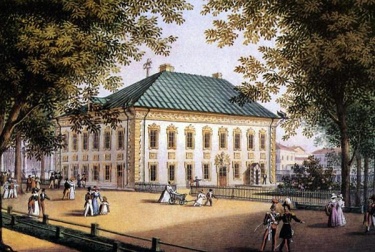 а) Ухтомскийб) Растеллив) Трезиниг) Росси 3. Какой архитектор спроектировал: «Дом Пашкова» 1784г., «Дворец Ничаевых» 1785г., «Владимирску церковь» 1797г.?а) Россиб) Казаков в) Баженов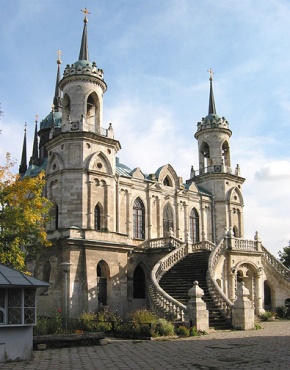 г) Ростелли4. Какая постройка В.И. Баженова 

была выстроена в стиле псевдоготики?а) Михайловский замокб) Дом Пашковав) Дворец Ничаевыхг) Владимирская церковь5.  Расположить  название цвета с его обозначением  а иконописи6. Какой архитектор спроектировал: «Сенатский дворец» 1775г., «Малый Николаевский дворец» 1775г., «Здание мерии Москвы» 1782г.?а) Россиб) Казаков в) Баженовг) Ростелли7. Какой вид храма изабражен на рисунке?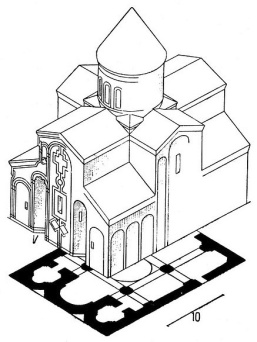 а) Базилика б) Центрическийв) Крестово-купольныйг) Шатровый8. горнее место —  это...а) особо освященный стол, на котором во время службы символически присутствует сам Христосб) главный священный предмет храма, помещающийся на престоле — освященный архиереем шелковый плат с изображением положения Христа во гроб и с зашитой в него частицей мощей какого-либо святого в) возвышенное место за престолом, считающееся самым святым местом в алтаре, на котором ставится большой семисвечник и запрестольный крест Крестово-купольныйг) стол, расположенный у северной стены алтаря, на котором все приготовлено для основного таинства христианской церкви — причастия (потир, дискос со звездицей и покровами, копие и лжица9. Назовите тип скрепления бревен изображенный на рисунке?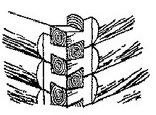 а) в режб) в лапув) в облог) связный10. Какому архитектурному стилю свойственны: семетричная композиция, строгое декоротивное убранство, четкая планировка здания, обращение к античному зодчесту?а) классицизмб) базиликав) барокко
г) конструктивизм11.  Откуда мастера русской иконописи переняли сложившийся традиции?а) Римской иконописиб) Византийской иконописив) Греческой иконописиг) греко-византийской иконописи12. Какую работу  О. Кипренский в Италии  приняли за творение Рембрандта?13. Особенастямми какой русской иконописной школы являются эти: суровость в написании ликов, непропорциональности и статичности в изображении фигур, высветление ликов, излюбленное сочетание светло-голубого цвета с насыщенно-вишневым?а) Новгородская школаб) Владимиро-Суздальская школав) Тверская школаг) Псковская школа14. портрет – это...а) изображение или описание какого-либо человека либо группы людейб) изображение или описание одного человека в) описание в литературе одного человекаг) изображение группы людей15. Какой русский художник написал 
портрет вице-канцлера князя А. Б. Куракина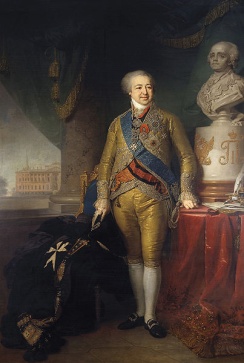 а) Ф. Рокотов б) Д. Левицкий в) В. Боровиковский г) П. Шереметев 16. В каком художественном стиле работал портретист Ф. Рокотов?а) бароко б) рококо в) историзм г) импрессеоонизм17. Какой русский художник написал портрет  М. И. Лопухиной.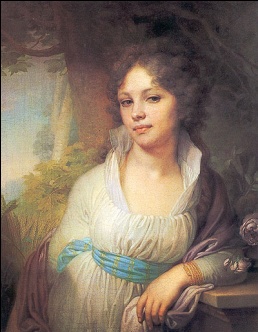 а) Ф. Рокотов б) Д. Левицкий в) В. Боровиковский г) П. Шереметев 18. Типы портрета конца XVIII - начала XIX века (соотнести название и значение)19. Какой русский скульптор создал статую «Самсон, раздирающий пасть льву» 1800г.?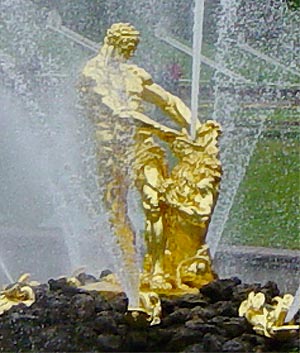 а) Ф. Шубин б) Д. Левицкий в) М. Козловский г) Э. Фальконе20. иконостас —  это...а) особо освященный стол, на котором во время службы символически присутствует сам Христосб) главный священный предмет храма, помещающийся на престоле — освященный архиереем шелковый плат с изображением положения Христа во гроб и с зашитой в него частицей мощей какого-либо святого в) возвышенное место за престолом, считающееся самым святым местом в алтаре, на котором ставится большой семисвечник и запрестольный крест Крестово-купольныйг) алтарная преграда с царскими и дьяконскими вратами белый  цвет карающего и очищающего пламени и цвет кровизеленыйсимвол божественного света, чистотысинийцвет земли, юности и цветениякрасныйсимвол духовного мираа) Портрет  
А. К. Швальбе 1804г.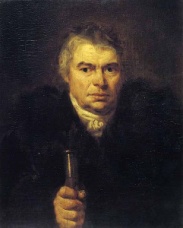 б)  Портрет  
В. А. Жуковского 1816 г.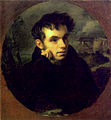 в)  Читатели газет 
в Неаполе 1831г.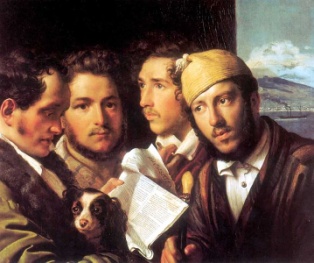 г) Портрет 
К. Н. Батюшкова 1815г.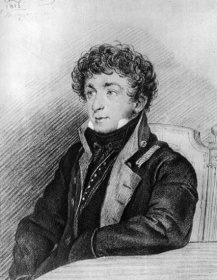 “портрет-демонстрация”где самым значимым становится лицо человека, и где ярче всего проявляется его индивидуальность“портрет-поза”где личность полностью заслоняет индивидуальность“портрет-жест”служивший украшением личных покоев“портрет-выражение”где личность выступает как набор деталей костюма и аксессуаров